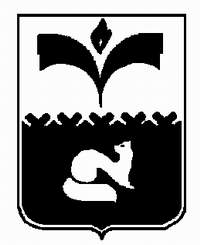 ДУМА ГОРОДА ПОКАЧИХАНТЫ-МАНСИЙСКОГО АВТОНОМНОГО ОКРУГА - ЮГРЫРЕШЕНИЕот 08.11.2023								       № 65Рассмотрев проект решения Думы города Покачи «Об установлении размеров должностных окладов по должностям муниципальной службы в органах местного самоуправления города Покачи», на основании пункта 4 статьи 86 Бюджетного кодекса Российской Федерации, части 2 статьи 22 Федерального закона от 02.03.2007 №25-ФЗ «О муниципальной службе в Российской Федерации», постановления Правительства Ханты – Мансийского автономного округа - Югры от 23.08.2019 №278-п «О нормативах формирования расходов на оплату труда депутатов, выборных должностных лиц местного самоуправления, осуществляющих свои полномочия на постоянной основе, муниципальных служащих в Ханты - Мансийском автономном округе – Югре», Дума города ПокачиРЕШИЛА:1. Установить размеры должностных окладов по должностям муниципальной службы в органах местного самоуправления города Покачи:1) по должностям муниципальной службы, учреждаемым для обеспечения исполнения полномочий Думы города Покачи, согласно приложению 1 к настоящему решению;2) по должностям муниципальной службы, учреждаемым для обеспечения исполнения полномочий главы города Покачи, согласно приложению 2 к настоящему решению;3) по должностям муниципальной службы, учреждаемым для обеспечения исполнения полномочий администрации города Покачи, согласно приложению 3 к настоящему решению;4) по должностям муниципальной службы, учреждаемым для обеспечения исполнения полномочий контрольно-счетной палаты города Покачи, согласно приложению 4 к настоящему решению.2. Признать утратившим силу решение Думы города Покачи от 26.04.2023 №19 «Об установлении размеров должностных окладов по должностям муниципальной службы в органах местного самоуправления города Покачи» (газета «Покачёвский вестник» от 28.04.2023 №17).3. Настоящее решение вступает в силу с 01.01.2024 года.4. Опубликовать настоящее решение в газете «Покачёвский вестник».5. Контроль за выполнением настоящего решения возложить на постоянную комиссию Думы города Покачи седьмого созыва по бюджету, налогам, финансовым вопросам и соблюдению законности (председатель Ю.И. Медведев).Принято Думой города Покачи          31.10.2023 годаПриложение 1к решению Думы города Покачи от 08.11.2023 №65Размеры должностных окладов по должностям муниципальной службы, учреждаемым для обеспечения исполнения полномочий Думы города ПокачиПриложение 2к решению Думы города Покачи от 08.11.2023 №65Размеры должностных окладов по должностям муниципальной службы, учреждаемым для обеспечения исполнения полномочий главы города ПокачиПриложение 3к решению Думы города Покачи от 08.11.2023 №65Размеры должностных окладов по должностям муниципальной службы, учреждаемым для обеспечения исполнения полномочий администрации города ПокачиПриложение 4к решению Думы города Покачи от 08.11.2023 №65Размеры должностных окладов по должностям муниципальной службы, учреждаемым для обеспечения исполнения полномочий контрольно-счетной палаты города ПокачиОб установлении размеров должностных окладов по должностям муниципальной службы в органах местного самоуправления города ПокачиГлава города ПокачиВ.Л. Таненков__________________________ Председатель Думы города Покачи А.С. Руденко___________________________№ п/пНаименование должностиФункциональные признаки/группаРазмер должностного оклада, рублей12341.Руководитель аппаратаруководитель/высшая17 0592.Начальник управления аппаратаруководитель/высшая15 7843.Заместитель начальника управления аппарата,Начальник (заведующий) отдела, службыруководитель/главная13 7184.Помощник, советник, консультант председателя представительного органапомощник (советник)/главная15 1685.Пресс-секретарь председателя представительного органапомощник (советник)/главная15 1276.Начальник (заведующий) отдела, службы в составе управленияруководитель/ведущая11 9287.Заместитель начальника (заведующего) отдела, службыруководитель/ведущая10 4138.Консультант,Специалист-экспертспециалист/ведущая9 5589.Консультант,Специалист-экспертобеспечивающий специалист/ведущая9 36410.Главный специалистспециалист/старшая8 20111.Ведущий специалистспециалист/старшая7 18912.Главный специалистобеспечивающий специалист/старшая7 80413.Ведущий специалистобеспечивающий специалист/старшая7 01314.Специалист I категорииобеспечивающий специалист/младшая5 94115.Специалист II категории,Специалистобеспечивающий специалист/младшая5 086№ п/пНаименование должностиФункциональные признаки/группаРазмер должностного оклада, рублей12341.Помощник, советник, консультант главы городапомощник (советник)/главная15 1682.Пресс-секретарь главы городапомощник (советник)/главная15 127№ п/пНаименование должностиФункциональные признаки/группаРазмер должностного оклада, рублей12341.Первый заместитель главы городаруководитель/высшая28 5022.Заместитель главы города руководитель/высшая26 7073.Управляющий деламируководитель/высшая20 1834.Директор департамента,Председатель комитета,Начальник управленияруководитель/высшая17 5835.Заместитель директора департамента,Заместитель управляющего делами,Председатель комитета в составе департамента,Начальник управления в составе департамента, комитетаруководитель/главная15 1276.Заместитель председателя комитета,Заместитель начальника управленияруководитель/главная14 1857.Начальник (заведующий) отдела, службыруководитель/главная13 7188.Секретарь комиссииспециалист/главная10 6309.Заместитель председателя комитета в составе департамента,Заместитель начальника управления в составе департамента, комитетаруководитель/ведущая12 35610.Заместитель начальника (заведующего) отдела, службы,Заместитель начальника (заведующего) отдела, службы в составе департамента, комитета, управленияруководитель/ведущая10 41311.Начальник (заведующий) отдела, службы в составе департамента, комитета, управленияруководитель/ведущая11 11112.Заведующий секторомруководитель/ведущая9 55813.Консультант,Специалист-эксперт,Муниципальный жилищный инспектор,Инспекторспециалист/ведущая9 55814.Консультант,Специалист-эксперт,Муниципальный жилищный инспектор,Инспекторобеспечивающий специалист/ведущая9 36415.Главный специалистспециалист/старшая8 20116.Ведущий специалистспециалист/старшая7 18917.Главный специалистобеспечивающий специалист/старшая7 80418.Ведущий специалистобеспечивающий специалист/старшая7 01319.Специалист I категорииобеспечивающий специалист/младшая5 94120.Специалист II категории,Специалистобеспечивающий специалист/младшая5 086№ п/пНаименование должностиФункциональные признаки/группаРазмер должностного оклада, рублей12341.Начальник (заведующий) отдела, службыруководитель/главная13 7182.Инспекторспециалист/главная11 5743.Консультант,Специалист-экспертспециалист/ведущая9 5584.Консультант,Специалист-экспертобеспечивающий специалист/ведущая9 3645.Главный специалистспециалист/старшая8 2016.Ведущий специалистспециалист/старшая7 1897.Главный специалистобеспечивающий специалист/старшая7 8048.Ведущий специалистобеспечивающий специалист/старшая7 0139.Специалист I категорииобеспечивающий специалист/младшая5 94110.Специалист II категории, Специалистобеспечивающий специалист/младшая5 086